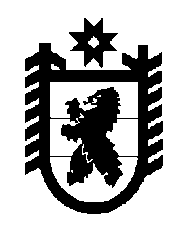 Российская Федерация Республика Карелия    РАСПОРЯЖЕНИЕГЛАВЫ РЕСПУБЛИКИ КАРЕЛИЯ1. Утвердить прилагаемую структуру Министерства сельского и рыбного хозяйства Республики Карелия.2. Признать утратившими силу:распоряжение Главы Республики Карелия от 2 ноября 2017 года                 № 560-р (Собрание законодательства Республики Карелия, 2017, № 11,               ст. 2150); распоряжение Главы Республики Карелия от 29 декабря 2017 года                 № 712-р (Собрание законодательства Республики Карелия, 2017, № 12,               ст. 2437).            ГлаваРеспублики Карелия                                                          А.О. Парфенчиковг. Петрозаводск 18 декабря 2018 года № 714-рУтверждена распоряжением Главы Республики Карелия от 18 декабря 2018 года № 714-рСтруктураМинистерства сельского и рыбного хозяйстваРеспублики КарелияМинистрПервый заместитель МинистраЗаместитель МинистраЗаместитель Министра – Главный государственный ветеринарный инспектор Республики Карелия Управление инвестиций, программ развития сельского хозяйства и сельских территорий:отдел развития сельскохозяйственного производстваотдел инвестиций и развития сельских территорий Отдел развития рыбного хозяйстваГосударственная инспекция по надзору за техническим состоянием самоходных машин и других видов техники Отдел организации противоэпизоотических и профилактических мероприятийОтдел регионального государственного ветеринарного надзора Отдел экономики и стратегического планированияОтдел государственной поддержки агропромышленного комплексаОтдел правового обеспечения и государственной службы Всего численность – 49 единиц.	___________